2014年11月24日日本広告学会　関西部会　会員各位日本広告学会　２０１４学会年度第２回関西部会　開催のご案内関西部会運営委員長　妹尾俊之〒577-8502　東大阪市小若江3-4-1　近畿大学　経営学部事務局メールアドレス：jaa.kansai@bus.kindai.ac.jp　そろそろ、歳晩。時の流れの速さを痛感します。今年は突然、総選挙が割って入ってきて、ことさらに慌ただしい歳末になりました。　さて、第2回関西部会は、明けて新年の京都で開催します。会場をお世話下さった佐野楓会員の初報告を始め、若手・中堅による研究報告を3件行います。奮ってご参加ください。　2014学会年度第3回関西部会は、2015年3月、恒例の中部部会との合同研究会として、名古屋市周辺で開催します。こちらもご予定ください。記日時　2015年1月10日（土）　14:00 ～ 18:00会場　同志社大学 今出川校地　良心館105室（裏面地図参照）研究会内容①「ソーシャル顧客関係管理の理論と実践に関する研究」    佐野楓会員（同志社大学）②「百貨店の競争優位性と広告戦略」　　圓丸哲麻会員（麗澤大学）③「PSFs としての広告会社についての基礎的研究」伊吹勇亮会員（京都産業大学）懇親会研究会終了後、近傍で開催。会費5,000円。懇親会へのご出席は、予約の都合上、1月7日（水）までにお済ませください。研究会へは、当日の飛び込み参加も歓迎します。参加申込ご出席の先生は、メールで事務局までお申し込みください。懇親会のご出欠も、必ずお知らせください。事務局メールアドレス：jaa.kansai@bus.kindai.ac.jp会場案内　同志社大学　今出川キャンパス　良心館１０５号室　〒602-8580　京都市上京区今出川通り烏丸東入　TEL：075-251-3120（代表・広報課）地下鉄烏丸線	「今出川」駅から徒歩1分。北改札口（無人改札口）直結。京阪電車	「出町柳」駅から徒歩15分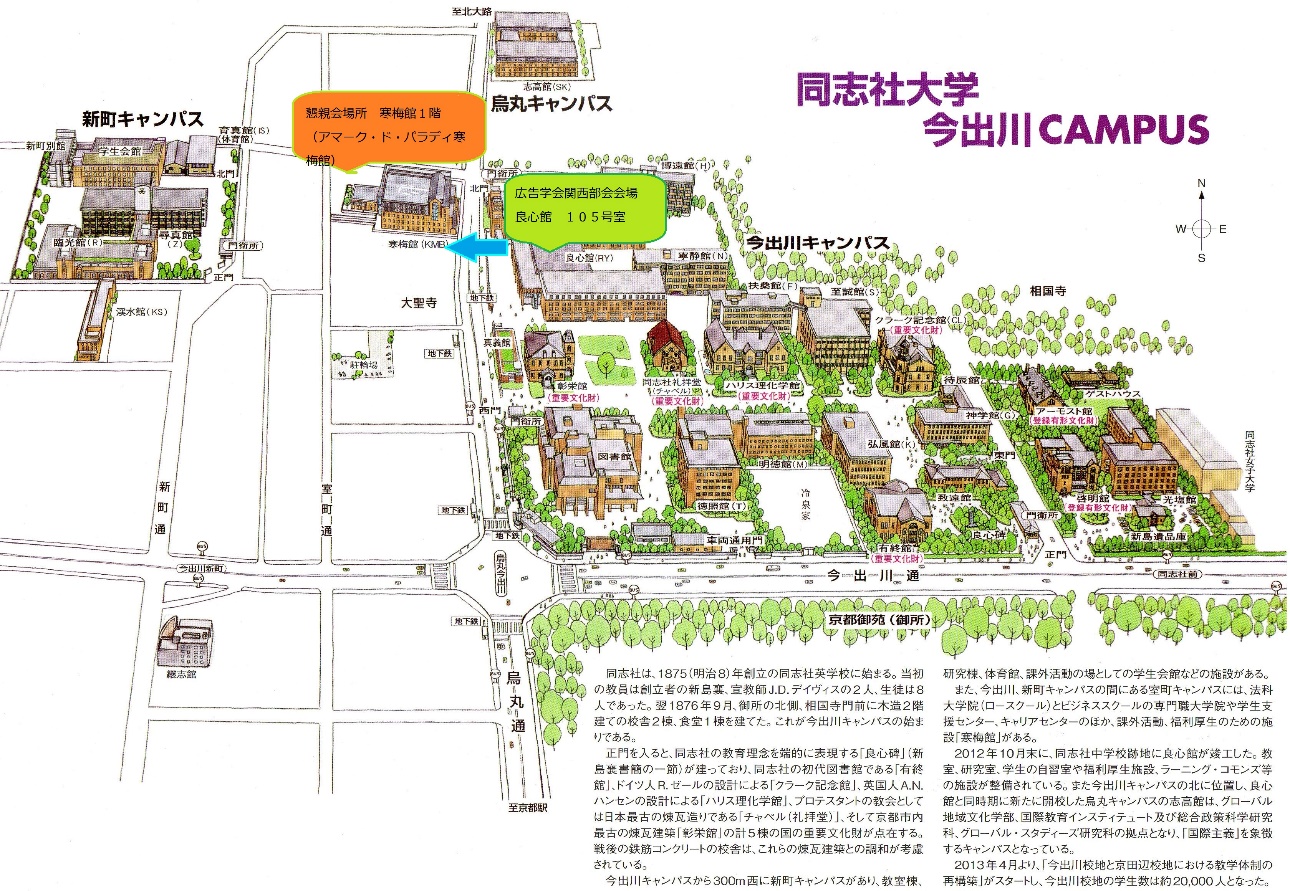 